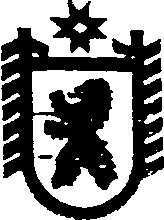 Республика КарелияАДМИНИСТРАЦИЯ ПОПОВПОРОЖСКОГО СЕЛЬСКОГО ПОСЕЛЕНИЯП О С Т А Н О В Л Е Н И Еот  26 мая 2017 года   № 28п. Попов ПорогО мерах по предупреждению и тушению пожаров в населённыхпунктах Поповпорожского сельского поселения В соответствии с Федеральным законом от 21.12.1994 № 69-ФЗ «О пожарной безопасности», в целях усиления пожарной безопасности объектов всех форм собственности и населённых пунктах Поповпорожского сельского поселения в 2017 году администрация Поповпорожского сельского поселения   п о с т а н о в л я е т :1. Рекомендовать руководителям организаций, учреждений и предприятий, населению:1.1. В мае-июне 2017 года подготовить территории населённых пунктов и население к пожароопасному периоду, для чего:- организовать проведение работ по очистке от сгораемого мусора и сухой растительности территорий организаций и дворовых территорий жилых домов;- организовать проверку, техническое обслуживание и ремонт источников наружного противопожарного водоснабжения на объектах и в населённых пунктах, обеспечение подъездов к ним с устройством площадок с твёрдым покрытием;- в случае повышения пожарной опасности установить особый противопожарный режим, установить дополнительные требования по выполнению мер пожарной безопасности на подведомственных территориях, в том числе в населённых пунктах, примыкающих к лесным массивам;- запретить разведение костров, сжигание сухой травы и мусора в населённых пунктах, на территориях организаций и на землях сельскохозяйственного назначения, обочин дорог, кюветов;- подготовить к применению вспомогательную технику всех видов для целей пожаротушения;- на сходах жителей населённых пунктов рассмотреть вопросы предупреждения и тушения пожаров, а также о действиях в случае обнаружения или возникновения пожаров;- организовать информирование населения о пожарах, их основных причинах, пожароопасном поведении людей, действиях в случае возникновения пожаров;- обновить уголки безопасности в помещениях клуба, библиотеки п. Попов Порог,  общеобразовательной школы п. Попов Порог, библиотеки п. Волдозеро;- по необходимости обеспечить устройство защитных полос в границах населённых пунктов, расположенных в зоне возможных лесных пожаров;- проверить и поддерживать постоянную телефонную связь /мобильную связь/ со всеми населёнными пунктами поселения, местом размещения ДПД для своевременного вызова пожарной помощи.1.2. В мае – октябре 2017 года:- ужесточить контроль за проведением всех видов пожароопасных работ, исключить случаи использования открытого огня для отогревания водопроводных сетей на объектах всех форм собственности и в жилищном фонде;-  организовать ремонт печей и своевременную очистку дымоходов в домах, где проживают одинокие, престарелые граждане, неблагополучные семьи;- организовать ремонт внутренней электропроводки в частном жилом секторе у одиноких и престарелых граждан;- обратить внимание на бесхозные, заброшенные строения;- руководителям организаций провести мероприятия по приведению в пожаробезопасное состояние подведомственных объектов, организовать проведение обследований технического состояния систем отопления и электроснабжения с принятием конкретных мер по устранению выявленных неисправностей.1.3.  Владельцам скота и птицы:- в зданиях, предназначенных для содержания скота и птицы, в помещениях  для приготовления кормов с огневым подогревом помещения для хранения грубых кормов должны быть отделены от помещений для содержания скота противопожарными стенами и перекрытиями. Указанные помещения должны иметь выходы непосредственно наружу;- применение, использование открытых нагревательных элементов не допускается.3. Контроль за выполнением распоряжения возлагается на главу поселения.4. Разместить  настоящее постановление в информационно-телекоммуникационной сети «Интернет» на официальном сайте Сегежского муниципального района в разделе «Муниципальные                      образования - Поповпорожское сельское поселение» http://home.onego.ru/~segadmin/omsu_selo_popovporog.htm .И.о. главы администрацииПоповпорожского сельского поселения			                               А.С. КлюкинаРазослать: в дело, администрацию Сегежского МР, ОНД УНД МЧС РФ по РК, ООШ п. Попов Порог, клуб п. Попов Порог, библиотека п. Волдозеро, библиотека п. Попов Порог